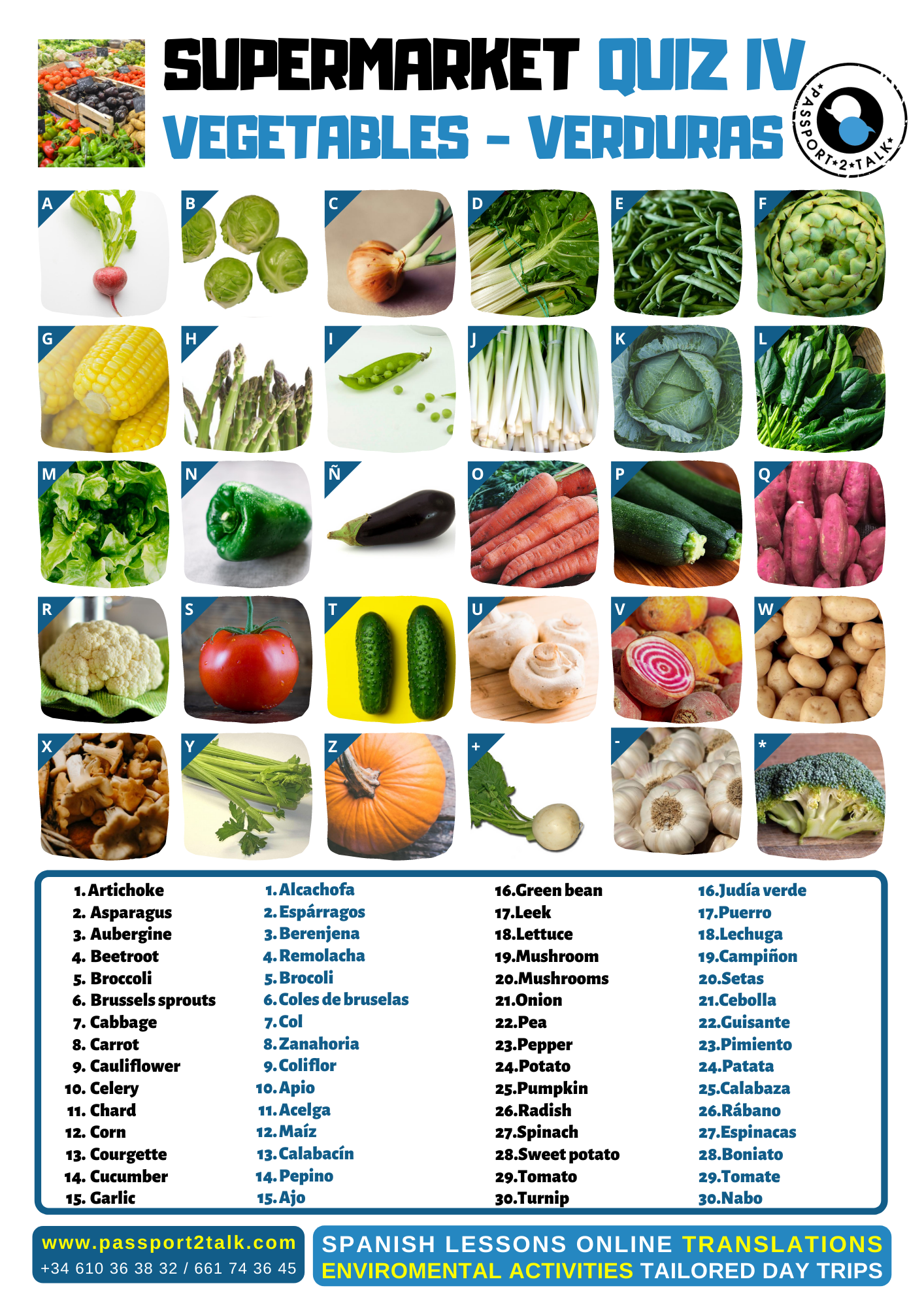 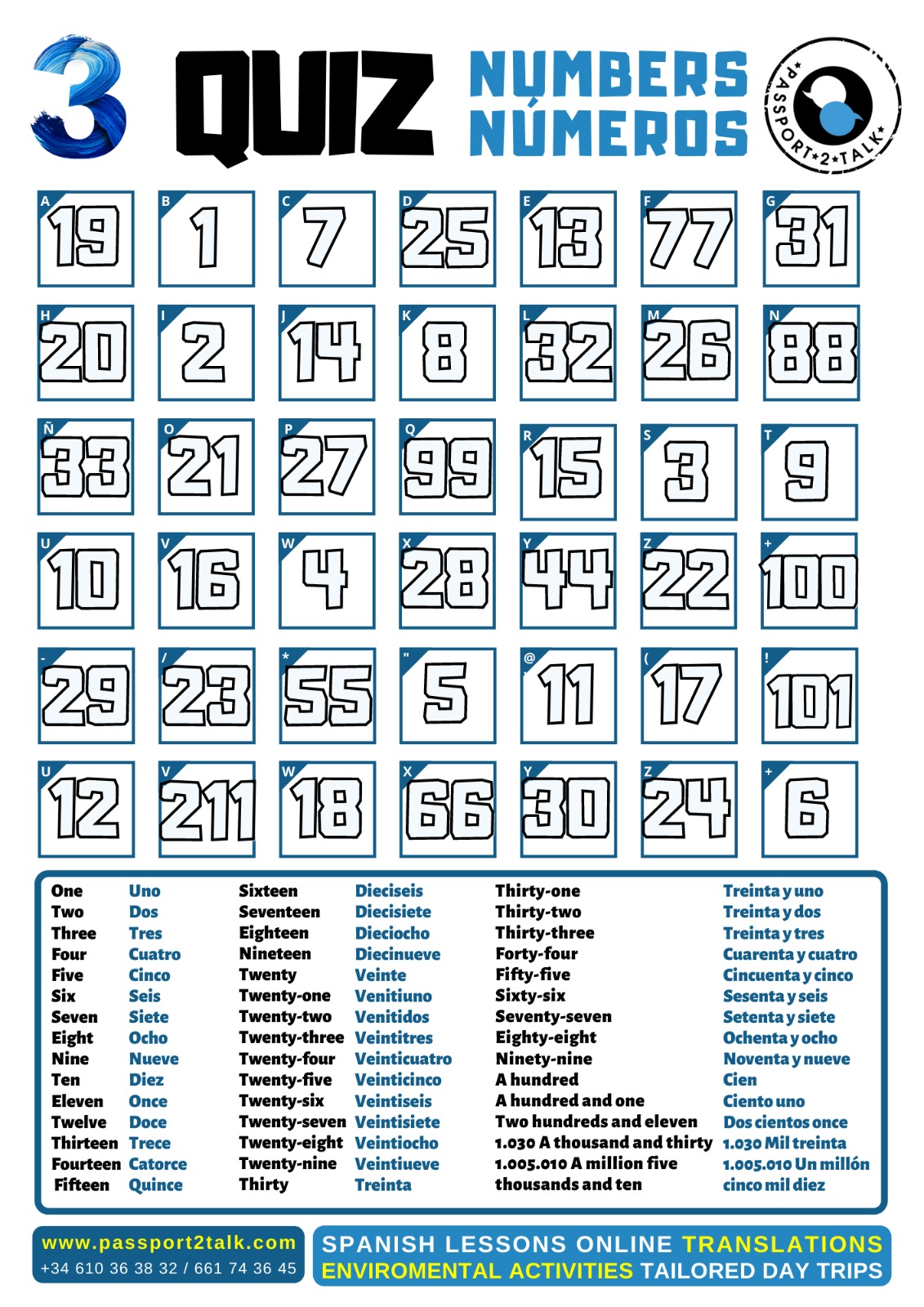 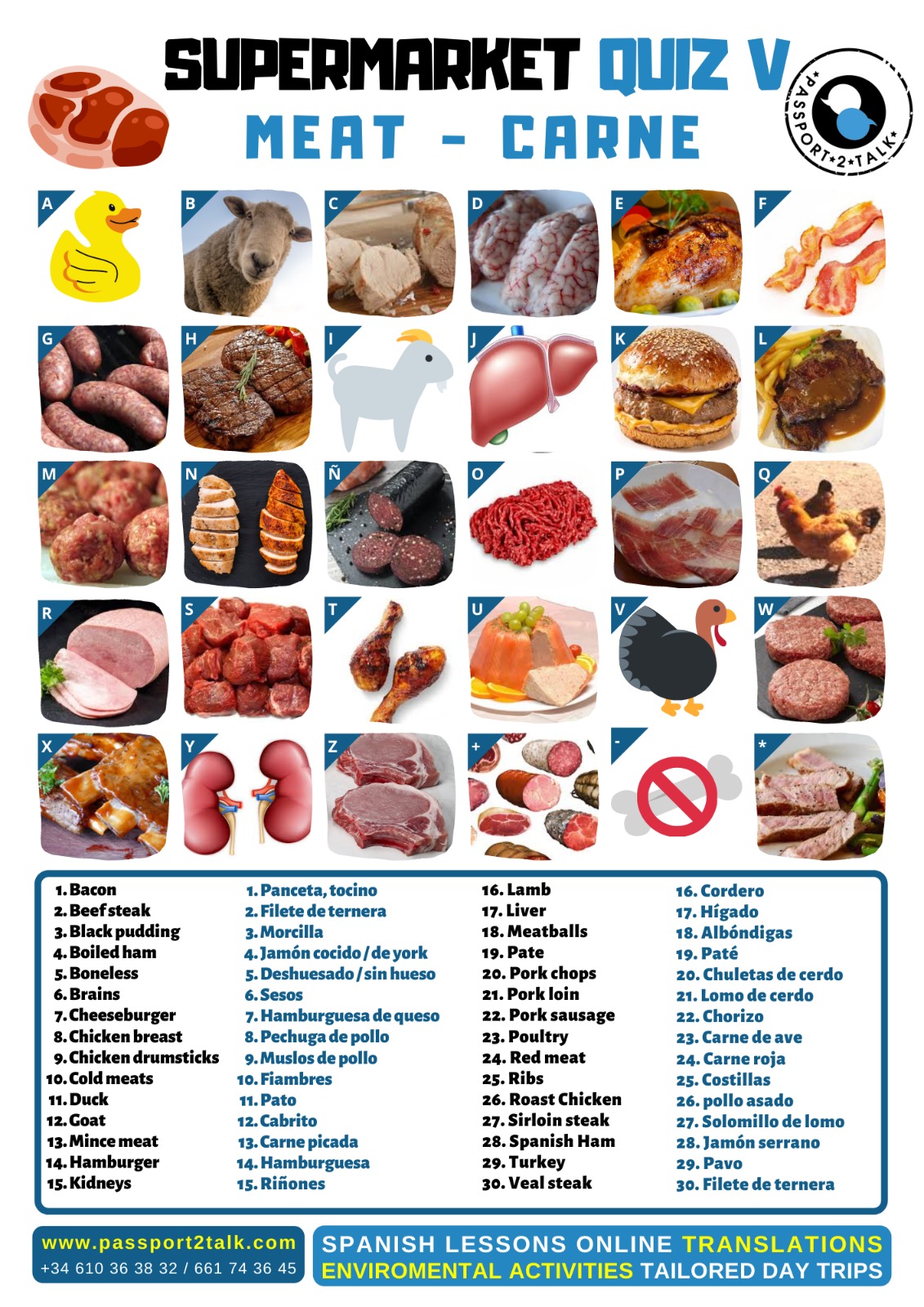 Key to QUIZ4 VEGETABLESSolución a QUIZ4 VERDURAS26RadishRábano6 Brussels sproutsColes de bruselas21OnionCebolla11 Swiss ChardAcelga16Green beanJudía verde1ArtichokeAlcachofa12 CornMaíz2 AsparagusEspárragos22PeaGuisante17LeekPuerro7 Cabbage, red cabbageCol, col lombarda27SpinachEspinacas17LettuceLechuga3AubergineBerenjena23Green Pepper (red pepper, yellow pepper)Pimiento verde, rojo, amarillo8CarrotZanahoria13 CourgetteCalabacín28Sweet potatoBoniato9CauliflowerColiflor29TomatoTomate14 CucumberPepino20MushroomsSetas4BeetrootRemolacha24PotatoPatata20MushroomsSetas10CeleryApio25Pumpkin, butternut squashCalabaza, calabaza cacahuete30TurnipNabo15 GarlicAjo5BroccoliBrócoli